                                                                             16-03- 2021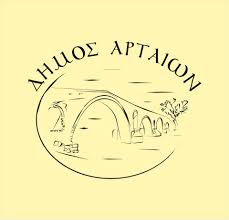 ΔΗΜΟΣ ΑΡΤΑΙΩΝ ΓΡΑΦΕΙΟ ΤΥΠΟΥ ΕΠΙΚΟΙΝΩΝΙΑΣ & ΔΗΜ. ΣΧΕΣΕΩΝ    Περιφερειακή οδός & Αυξεντίου
47100
26813 62211                        
26813 62253
press@arta.grΔΕΛΤΙΟ ΤΥΠΟΥΕκπαιδευτικό Διαδικτυακό σεμινάριο Α’ Βοηθειών-ΚΑΡΠΑστο Δήμο ΑρταίωνΟ Δήμος Αρταίων σε συνεργασία με το Ελληνικό Διαδημοτικό Δίκτυο Υγιών Πόλεων, και τους διασώστες της Εθελοντικής Διασωστικής Ομάδας Κρίσεων ΕΔΟΚ, διοργανώνει την Κυριακή 21Μαρτίου και ώρα 11:00-13:30, το εξαιρετικά χρήσιμο διαδικτυακό σεμινάριο Α’ Βοηθειών “Η γνώση σώζει ζωές”Οι συμμετέχοντες στη δράση, θα εκπαιδευτούν στις βασικές Α’ Βοήθειες και στην Καρδιοαναπνευστική Αναζωογόνηση (ΚΑΡΠΑ), και θα λάβουν και σχετική βεβαίωση παρακολούθησης.Για περισσότερες πληροφορίες και δηλώσεις συμμετοχής για το διαδικτυακό σεμινάριο απευθυνθείτε στα τηλέφωνα 26813 62107 & 26810 22191 ή στο e-mail: komilagiou@arta.gr. Αποστέλλοντας το ονοματεπώνυμό σας και ένα τηλέφωνο επικοινωνίας  στο παραπάνω  e-mail καταχωρείστε αυτόματα ως συμμετέχων και θα ενημερωθείτε σχετικά με το σύνδεσμο (link) για την online  παρακολούθηση του σεμιναρίου και αναλυτικές οδηγίες για τη σύνδεση.